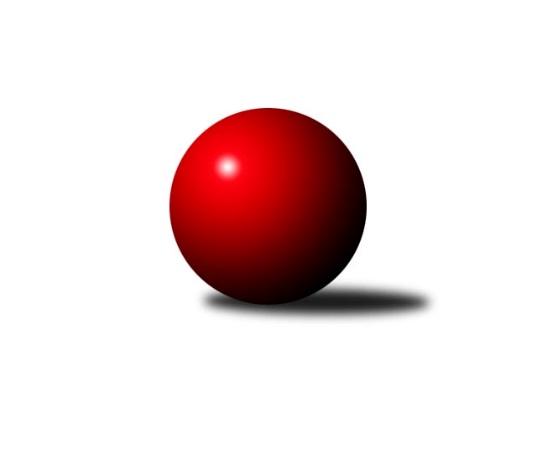 Č.10Ročník 2012/2013	1.12.2012Nejlepšího výkonu v tomto kole: 3546 dosáhlo družstvo: SKK  Náchod1. KLM 2012/2013Výsledky 10. kolaSouhrnný přehled výsledků:TJ Spartak Přerov˝A˝	- TJ Sokol KARE Luhačovice˝A˝	5:3	3445:3402	14.0:10.0	1.12.TJ Centropen Dačice	- TJ Jiskra Kovářská	5:3	3292:3242	11.5:12.5	1.12.TJ Sokol Kolín 	- SKK Svijany  Vrchlabí	5:3	3305:3278	13.0:11.0	1.12.TJ Třebíč	- KK Slavoj Praha	0:8	3290:3469	5.5:18.5	1.12.TJ Sokol Husovice	- TJ Valašské Meziříčí	8:0	3366:3216	17.0:7.0	1.12.KK PSJ Jihlava	- SKK  Náchod	2:6	3415:3546	7.0:17.0	1.12.Tabulka družstev:	1.	SKK  Náchod	10	8	1	1	56.0 : 24.0 	150.5 : 89.5 	 3476	17	2.	TJ Spartak Přerov˝A˝	10	5	3	2	44.0 : 36.0 	134.0 : 106.0 	 3425	13	3.	KK Slavoj Praha	10	6	0	4	46.0 : 34.0 	121.5 : 118.5 	 3368	12	4.	TJ Třebíč	10	6	0	4	40.0 : 40.0 	115.5 : 124.5 	 3383	12	5.	TJ Sokol Husovice	10	5	1	4	43.0 : 37.0 	129.5 : 110.5 	 3416	11	6.	TJ Jiskra Kovářská	10	5	1	4	38.0 : 42.0 	114.5 : 125.5 	 3323	11	7.	TJ Centropen Dačice	10	5	1	4	37.0 : 43.0 	115.5 : 124.5 	 3350	11	8.	TJ Sokol Kolín	10	5	0	5	41.0 : 39.0 	119.5 : 120.5 	 3349	10	9.	KK PSJ Jihlava	10	4	0	6	38.0 : 42.0 	108.0 : 132.0 	 3191	8	10.	TJ Sokol KARE Luhačovice˝A˝	10	3	1	6	36.0 : 44.0 	117.0 : 123.0 	 3323	7	11.	SKK Svijany  Vrchlabí	10	2	0	8	33.0 : 47.0 	109.0 : 131.0 	 3338	4	12.	TJ Valašské Meziříčí	10	2	0	8	28.0 : 52.0 	105.5 : 134.5 	 3355	4Podrobné výsledky kola:	 TJ Spartak Přerov˝A˝	3445	5:3	3402	TJ Sokol KARE Luhačovice˝A˝	Roman Goldemund	159 	 153 	 142 	120	574 	 3:1 	 550 	 125	131 	 137	157	Jiří Staněk	Jiří Kudela	140 	 160 	 139 	147	586 	 2:2 	 602 	 163	151 	 147	141	Jiří Kudláček	Jakub Pleban	138 	 147 	 132 	142	559 	 2:2 	 566 	 134	153 	 142	137	Jiří Mrlík	Milan Kanda	146 	 148 	 139 	158	591 	 2:2 	 583 	 152	140 	 146	145	Michal Markus	Václav Mazur	159 	 137 	 136 	151	583 	 3:1 	 548 	 150	143 	 124	131	Jiří Konečný	Dalibor Matyáš	136 	 143 	 143 	130	552 	 2:2 	 553 	 145	120 	 136	152	Radek Poláchrozhodčí: Nejlepší výkon utkání: 602 - Jiří Kudláček	 TJ Centropen Dačice	3292	5:3	3242	TJ Jiskra Kovářská	Petr Žahourek	133 	 152 	 117 	144	546 	 1:3 	 558 	 139	125 	 127	167	Vlastimil Zeman ml. ml.	Milan Kabelka	136 	 144 	 132 	132	544 	 3:1 	 494 	 128	111 	 122	133	Petr Dvořák *1	Karel Novák	152 	 141 	 142 	135	570 	 2.5:1.5 	 534 	 137	147 	 142	108	David Junek	Jiří Malínek	143 	 125 	 144 	141	553 	 2:2 	 563 	 129	160 	 132	142	Martin Pejčoch	Václav Zajíc	119 	 121 	 130 	129	499 	 1:3 	 539 	 134	137 	 145	123	Vlastimil Zeman st.	Milan Blecha	129 	 144 	 175 	132	580 	 2:2 	 554 	 143	137 	 135	139	Jaroslav Tejmlrozhodčí: střídání: *1 od 61. hodu Milan HroudaNejlepší výkon utkání: 580 - Milan Blecha	 TJ Sokol Kolín 	3305	5:3	3278	SKK Svijany  Vrchlabí	Filip Dejda	125 	 156 	 140 	134	555 	 2:2 	 560 	 151	138 	 130	141	Roman Pek	Jiří Němec	143 	 126 	 150 	127	546 	 1:3 	 559 	 162	128 	 136	133	Vlado Žiško	Jindřich Lauer	125 	 141 	 140 	143	549 	 3:1 	 536 	 140	129 	 127	140	Zdeněk Říha	Roman Weiss	136 	 130 	 152 	134	552 	 2:2 	 526 	 141	132 	 126	127	Pavel Nežádal	Jan Pelák	139 	 136 	 132 	124	531 	 2:2 	 547 	 134	131 	 137	145	Kamil Fiebinger	Martin Švorba	133 	 149 	 148 	142	572 	 3:1 	 550 	 141	144 	 144	121	David Hoblrozhodčí: Nejlepší výkon utkání: 572 - Martin Švorba	 TJ Třebíč	3290	0:8	3469	KK Slavoj Praha	Petr Dobeš ml.	138 	 148 	 140 	150	576 	 1:3 	 581 	 141	153 	 146	141	Zdeněk Gartus	Jiří Mikoláš	145 	 127 	 138 	119	529 	 1:3 	 582 	 156	135 	 132	159	Stanislav Tichý	Karel Uhlíř	138 	 128 	 136 	138	540 	 1:3 	 556 	 146	150 	 143	117	Jiří Bartoníček	Robert Pevný	158 	 134 	 145 	149	586 	 2:2 	 588 	 148	149 	 138	153	Petr Pavlík	Václav Rypel	141 	 144 	 116 	124	525 	 0:4 	 594 	 148	165 	 154	127	Anton Stašák	Kamil Nestrojil	133 	 132 	 138 	131	534 	 0.5:3.5 	 568 	 145	151 	 141	131	Martin Kozel st.rozhodčí: Nejlepší výkon utkání: 594 - Anton Stašák	 TJ Sokol Husovice	3366	8:0	3216	TJ Valašské Meziříčí	Zdeněk Vymazal	140 	 154 	 124 	161	579 	 3:1 	 550 	 136	139 	 125	150	Vladimír Výrek	Pavel Vymazal	138 	 142 	 121 	133	534 	 2:2 	 522 	 131	127 	 127	137	David Volek	Dušan Ryba	146 	 127 	 153 	135	561 	 3:1 	 514 	 149	121 	 127	117	Vlastimil Bělíček	Libor Škoula	138 	 150 	 140 	152	580 	 3:1 	 583 	 161	144 	 134	144	Luboš Gassmann	Michal Šimek	135 	 144 	 136 	126	541 	 4:0 	 491 	 128	120 	 122	121	Dalibor Tuček *1	Jiří Axman ml. ml.	155 	 126 	 148 	142	571 	 2:2 	 556 	 141	136 	 130	149	Radim Metelkarozhodčí: střídání: *1 od 61. hodu Tomáš CabákNejlepší výkon utkání: 583 - Luboš Gassmann	 KK PSJ Jihlava	3415	2:6	3546	SKK  Náchod	Jakub Zdražil	148 	 148 	 145 	134	575 	 2:2 	 565 	 128	159 	 140	138	Daniel Neumann	Václav Rychtařík ml.	158 	 149 	 142 	145	594 	 2:2 	 585 	 142	151 	 149	143	Roman Straka	Jiří Partl	133 	 129 	 149 	148	559 	 1:3 	 590 	 161	158 	 153	118	Martin Kovář	Daniel Braun	153 	 150 	 119 	141	563 	 0:4 	 622 	 158	162 	 147	155	Jaroslav Hažva	Jan Ševela	144 	 134 	 134 	140	552 	 0:4 	 605 	 147	145 	 150	163	Jiří Hetych ml.	Stanislav Partl	151 	 131 	 139 	151	572 	 2:2 	 579 	 138	135 	 159	147	Petr Holýrozhodčí: Nejlepší výkon utkání: 622 - Jaroslav HažvaPořadí jednotlivců:	jméno hráče	družstvo	celkem	plné	dorážka	chyby	poměr kuž.	Maximum	1.	Jaroslav Hažva 	SKK  Náchod	596.24	376.2	220.0	0.3	7/7	(635)	2.	Roman Goldemund 	TJ Spartak Přerov˝A˝	593.03	388.4	204.6	2.8	5/5	(629)	3.	Zdeněk Vymazal 	TJ Sokol Husovice	589.77	375.2	214.6	0.7	6/6	(621)	4.	Dušan Ryba 	TJ Sokol Husovice	589.73	372.4	217.3	0.1	5/6	(632)	5.	Václav Mazur 	TJ Spartak Přerov˝A˝	585.30	380.5	204.8	2.7	4/5	(615)	6.	Robert Pevný 	TJ Třebíč	584.27	375.5	208.8	0.8	5/5	(610)	7.	Zdeněk Gartus 	KK Slavoj Praha	583.67	381.1	202.6	1.8	6/6	(638)	8.	Kamil Nestrojil 	TJ Třebíč	579.97	378.2	201.8	1.7	5/5	(606)	9.	Petr Holý 	SKK  Náchod	579.36	372.4	207.0	1.3	7/7	(633)	10.	Jiří Hetych  ml.	SKK  Náchod	578.27	375.9	202.3	2.4	5/7	(608)	11.	Luboš Gassmann 	TJ Valašské Meziříčí	578.25	366.9	211.4	1.8	7/7	(638)	12.	David Hobl 	SKK Svijany  Vrchlabí	578.21	385.9	192.3	2.4	7/7	(625)	13.	Martin Kovář 	SKK  Náchod	577.76	373.6	204.1	1.3	7/7	(611)	14.	Daniel Braun 	KK PSJ Jihlava	574.80	375.2	199.6	2.3	4/5	(607)	15.	Radim Metelka 	TJ Valašské Meziříčí	574.07	373.5	200.6	1.1	7/7	(613)	16.	Michal Markus 	TJ Sokol KARE Luhačovice˝A˝	573.96	369.6	204.4	1.8	7/7	(604)	17.	Jiří Axman ml.  ml.	TJ Sokol Husovice	573.76	375.8	197.9	1.0	5/6	(607)	18.	Vlastimil Zeman ml.  ml.	TJ Jiskra Kovářská	572.89	369.9	203.0	2.3	6/7	(602)	19.	Martin Kozel  st.	KK Slavoj Praha	572.83	373.9	198.9	1.9	6/6	(608)	20.	Karel Novák 	TJ Centropen Dačice	572.60	368.3	204.3	1.7	4/5	(591)	21.	Daniel Neumann 	SKK  Náchod	572.08	374.3	197.8	1.5	6/7	(623)	22.	Tomáš Cabák 	TJ Valašské Meziříčí	570.60	377.1	193.6	2.0	5/7	(635)	23.	Martin Švorba 	TJ Sokol Kolín 	570.04	367.5	202.5	1.0	5/5	(596)	24.	Václav Rychtařík  ml.	KK PSJ Jihlava	569.96	374.6	195.4	2.1	4/5	(611)	25.	Anton Stašák 	KK Slavoj Praha	569.23	371.4	197.9	1.2	6/6	(604)	26.	Jiří Kudláček 	TJ Sokol KARE Luhačovice˝A˝	568.43	370.2	198.2	3.3	7/7	(614)	27.	Milan Blecha 	TJ Centropen Dačice	568.27	373.9	194.4	1.9	5/5	(613)	28.	Filip Dejda 	TJ Sokol Kolín 	568.17	369.8	198.4	2.0	4/5	(592)	29.	Jiří Němec 	TJ Sokol Kolín 	567.52	368.5	199.0	2.1	5/5	(590)	30.	Jiří Radil 	TJ Sokol Husovice	567.42	369.5	197.9	2.4	6/6	(613)	31.	Jiří Kudela 	TJ Spartak Přerov˝A˝	567.05	380.0	187.1	1.9	5/5	(586)	32.	Stanislav Partl 	KK PSJ Jihlava	566.96	378.2	188.8	2.7	5/5	(595)	33.	Jan Pelák 	TJ Sokol Kolín 	566.83	370.4	196.4	2.8	5/5	(602)	34.	Petr Dobeš  ml.	TJ Třebíč	566.83	372.8	194.0	1.1	5/5	(647)	35.	Jiří Malínek 	TJ Centropen Dačice	566.50	376.9	189.6	2.4	5/5	(611)	36.	Jaroslav Tejml 	TJ Jiskra Kovářská	565.87	362.1	203.7	2.3	5/7	(629)	37.	Petr Pavlík 	KK Slavoj Praha	565.65	361.8	203.9	3.2	5/6	(603)	38.	Vlastimil Bělíček 	TJ Spartak Přerov˝A˝	565.63	370.3	195.4	1.8	6/5	(636)	39.	Jiří Mrlík 	TJ Sokol KARE Luhačovice˝A˝	565.21	378.7	186.5	2.0	6/7	(632)	40.	Jakub Pleban 	TJ Spartak Přerov˝A˝	564.25	367.1	197.2	3.4	4/5	(605)	41.	David Junek 	TJ Jiskra Kovářská	563.86	361.4	202.4	1.9	7/7	(622)	42.	Jiří Staněk 	TJ Sokol KARE Luhačovice˝A˝	563.11	373.0	190.1	2.2	7/7	(616)	43.	Stanislav Tichý 	KK Slavoj Praha	563.00	377.9	185.1	4.1	4/6	(582)	44.	Martin Pejčoch 	TJ Jiskra Kovářská	562.10	364.6	197.5	2.6	7/7	(593)	45.	Václav Zajíc 	TJ Centropen Dačice	561.75	370.5	191.3	1.7	4/5	(588)	46.	Libor Škoula 	TJ Sokol Husovice	560.90	367.0	193.9	2.4	6/6	(580)	47.	Václav Rypel 	TJ Třebíč	560.00	368.7	191.3	2.8	5/5	(608)	48.	Jiří Mikoláš 	TJ Třebíč	558.16	370.1	188.1	3.4	5/5	(597)	49.	Zdeněk Říha 	SKK Svijany  Vrchlabí	556.21	366.8	189.5	2.5	7/7	(584)	50.	Milan Kabelka 	TJ Centropen Dačice	555.90	360.1	195.8	3.2	5/5	(620)	51.	David Volek 	TJ Valašské Meziříčí	554.05	360.7	193.3	2.5	7/7	(602)	52.	Vladimír Výrek 	TJ Valašské Meziříčí	552.40	374.5	177.9	3.3	5/7	(593)	53.	Jindřich Lauer 	TJ Sokol Kolín 	550.38	360.0	190.4	2.9	4/5	(577)	54.	Kamil Fiebinger 	SKK Svijany  Vrchlabí	550.18	369.1	181.0	2.4	7/7	(604)	55.	Jan Machálek  st.	TJ Sokol Husovice	550.00	367.3	182.8	2.3	4/6	(577)	56.	Vlado Žiško 	SKK Svijany  Vrchlabí	550.00	370.1	179.9	2.3	7/7	(606)	57.	Roman Weiss 	TJ Sokol Kolín 	548.40	360.0	188.4	2.0	5/5	(573)	58.	Vlastimil Zeman st. 	TJ Jiskra Kovářská	547.71	368.5	179.2	4.0	7/7	(598)	59.	Petr Žahourek 	TJ Centropen Dačice	542.50	362.9	179.6	3.7	5/5	(575)	60.	Jiří Partl 	KK PSJ Jihlava	542.45	354.9	187.6	2.5	4/5	(592)	61.	Petr Benedikt 	KK PSJ Jihlava	541.50	360.4	181.2	6.7	4/5	(595)	62.	Radek Polách 	TJ Sokol KARE Luhačovice˝A˝	541.36	362.4	179.0	3.6	7/7	(637)	63.	Pavel Nežádal 	SKK Svijany  Vrchlabí	541.11	362.5	178.6	2.8	7/7	(574)	64.	Jiří Bartoníček 	KK Slavoj Praha	538.80	353.3	185.5	0.9	6/6	(556)	65.	Karel Uhlíř 	TJ Třebíč	534.56	358.3	176.3	4.0	4/5	(585)	66.	Pavel Kubálek 	TJ Sokol KARE Luhačovice˝A˝	521.60	350.8	170.9	4.9	5/7	(602)		Roman Straka 	SKK  Náchod	584.56	374.9	209.7	1.2	4/7	(592)		Michal Rolf 	SKK Svijany  Vrchlabí	581.50	390.6	190.9	1.5	4/7	(608)		Ladislav Beránek 	SKK  Náchod	573.31	370.2	203.1	1.7	4/7	(619)		Milan Kanda 	TJ Spartak Přerov˝A˝	569.00	387.3	181.7	2.7	1/5	(591)		Dalibor Matyáš 	TJ Spartak Přerov˝A˝	564.50	373.8	190.8	2.0	2/5	(582)		Dalibor Tuček 	TJ Valašské Meziříčí	564.50	375.1	189.4	2.5	4/7	(594)		Pavel Vymazal 	TJ Sokol Husovice	562.00	372.5	189.5	1.5	2/6	(593)		Petr Vojtíšek 	TJ Centropen Dačice	561.00	358.0	203.0	2.0	1/5	(561)		Petr Dvořák 	TJ Jiskra Kovářská	557.50	367.9	189.6	2.7	3/7	(571)		Stanislav Březina 	KK Slavoj Praha	553.33	375.3	178.0	2.7	3/6	(576)		Jaroslav Krejčí 	TJ Spartak Přerov˝A˝	551.00	389.0	162.0	4.0	1/5	(551)		Milan Hrouda 	TJ Jiskra Kovářská	550.75	367.5	183.3	2.8	4/7	(573)		Jiří Hendrych 	TJ Spartak Přerov˝A˝	549.50	364.5	185.0	1.7	3/5	(572)		Jiří Konečný 	TJ Sokol KARE Luhačovice˝A˝	548.00	371.0	177.0	4.0	1/7	(548)		Ondřej Topič 	TJ Valašské Meziříčí	547.00	360.0	187.0	1.3	3/7	(584)		Roman Pek 	SKK Svijany  Vrchlabí	546.38	361.1	185.3	4.3	4/7	(572)		Petr Pavelka ml 	TJ Spartak Přerov˝A˝	546.33	370.0	176.3	3.3	3/5	(561)		Vladimír Kantor 	TJ Třebíč	546.00	353.0	193.0	4.0	1/5	(546)		Jakub Zdražil 	KK PSJ Jihlava	543.11	365.7	177.4	5.4	3/5	(575)		Michal Juroška 	TJ Valašské Meziříčí	542.00	354.0	188.0	4.0	1/7	(542)		Michal Šimek 	TJ Sokol Husovice	541.00	364.0	177.0	3.0	1/6	(541)		Tomáš Valík 	KK PSJ Jihlava	539.80	357.1	182.7	3.5	3/5	(624)		Tomáš Bártů 	TJ Centropen Dačice	539.25	361.3	178.0	2.5	2/5	(559)		Jiří Divila ml. 	TJ Spartak Přerov˝A˝	538.00	363.7	174.3	3.3	1/5	(557)		Jan Ševela 	KK PSJ Jihlava	538.00	369.0	169.0	2.0	2/5	(552)		Robert Petera 	TJ Sokol Kolín 	532.08	362.3	169.8	3.5	3/5	(562)		Mojmír Holec 	TJ Centropen Dačice	523.00	347.0	176.0	2.0	1/5	(523)		Arnošt Werschall 	TJ Jiskra Kovářská	511.00	345.0	166.0	7.0	2/7	(551)		Jiří Kašpar 	KK Slavoj Praha	510.00	344.0	166.0	4.0	1/6	(510)		Petr Kudláček 	TJ Sokol KARE Luhačovice˝A˝	501.00	344.0	157.0	8.0	1/7	(501)Sportovně technické informace:Starty náhradníků:registrační číslo	jméno a příjmení 	datum startu 	družstvo	číslo startu
Hráči dopsaní na soupisku:registrační číslo	jméno a příjmení 	datum startu 	družstvo	Program dalšího kola:11. kolo8.12.2012	so	10:00	KK Slavoj Praha - TJ Sokol Husovice	8.12.2012	so	10:00	TJ Sokol KARE Luhačovice˝A˝ - KK PSJ Jihlava	8.12.2012	so	10:00	TJ Valašské Meziříčí - TJ Centropen Dačice	8.12.2012	so	11:00	TJ Jiskra Kovářská - TJ Sokol Kolín 	8.12.2012	so	15:00	SKK  Náchod - TJ Třebíč	8.12.2012	so	15:00	SKK Svijany  Vrchlabí - TJ Spartak Přerov˝A˝	Nejlepší šestka kola - absolutněNejlepší šestka kola - absolutněNejlepší šestka kola - absolutněNejlepší šestka kola - absolutněNejlepší šestka kola - dle průměru kuželenNejlepší šestka kola - dle průměru kuželenNejlepší šestka kola - dle průměru kuželenNejlepší šestka kola - dle průměru kuželenNejlepší šestka kola - dle průměru kuželenPočetJménoNázev týmuVýkonPočetJménoNázev týmuPrůměr (%)Výkon5xJaroslav HažvaSKK  Náchod6225xJaroslav HažvaSKK  Náchod108.856222xJiří Hetych ml.SKK  Náchod6051xJiří KudláčekLuhačovice A106.316022xJiří KudláčekLuhačovice A6021xJiří Hetych ml.SKK  Náchod105.886051xVáclav Rychtařík ml.Jihlava5943xAnton StašákSlavoj Praha104.975941xAnton StašákSlavoj Praha5943xMilan BlechaDačice104.395801xMilan KandaSp.Přerov A5911xMilan KandaSp.Přerov A104.37591